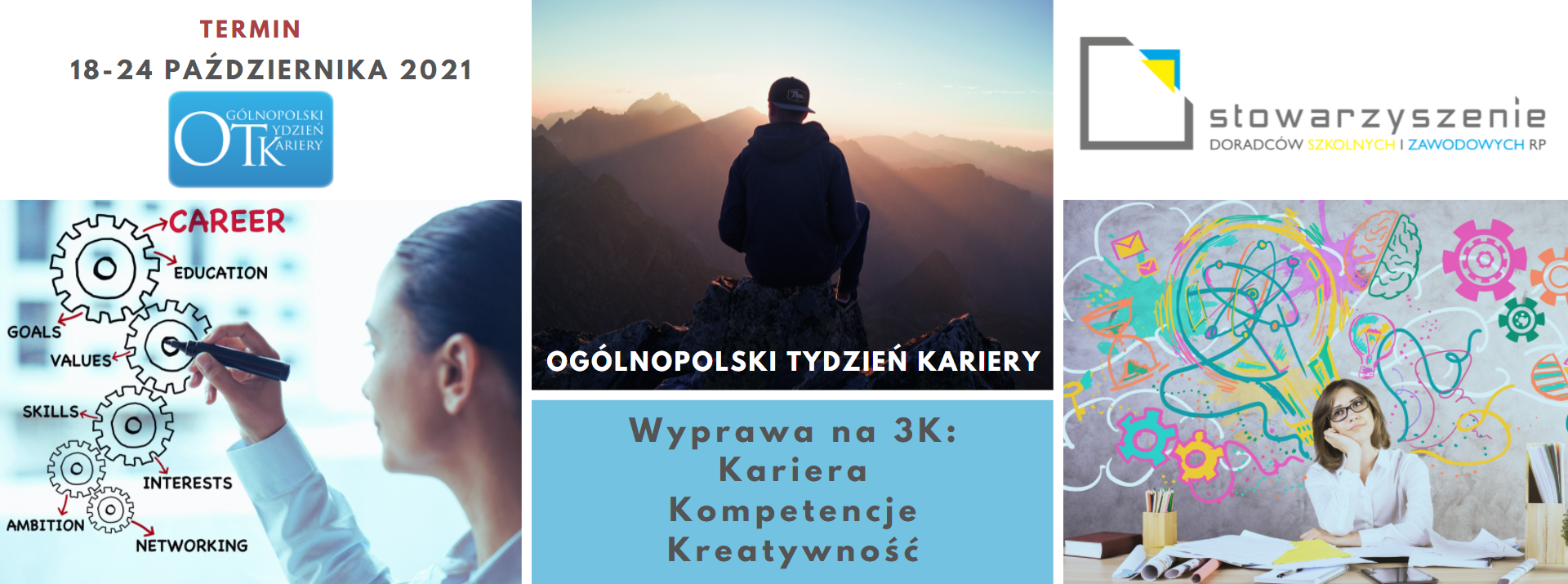 Ogólnopolski Tydzień Kariery 2021 - Wyprawa na 3K: Kariera, Kompetencje, Kreatywność                                                      18-24 października 2021Ogólnopolski Tydzień Kariery 2021 - Wyprawa na 3K: Kariera, Kompetencje, Kreatywność                                                      18-24 października 2021Ogólnopolski Tydzień Kariery 2021 - Wyprawa na 3K: Kariera, Kompetencje, Kreatywność                                                      18-24 października 2021Ogólnopolski Tydzień Kariery 2021 - Wyprawa na 3K: Kariera, Kompetencje, Kreatywność                                                      18-24 października 2021Ogólnopolski Tydzień Kariery 2021 - Wyprawa na 3K: Kariera, Kompetencje, Kreatywność                                                      18-24 października 2021Ogólnopolski Tydzień Kariery 2021 - Wyprawa na 3K: Kariera, Kompetencje, Kreatywność                                                      18-24 października 2021Ogólnopolski Tydzień Kariery 2021 - Wyprawa na 3K: Kariera, Kompetencje, Kreatywność                                                      18-24 października 2021Ogólnopolski Tydzień Kariery 2021 - Wyprawa na 3K: Kariera, Kompetencje, Kreatywność                                                      18-24 października 2021Tytuł wydarzeniaDataGodzina rozpoczęciaGodzina zakończeniaAdresaciMiejsce lub link do wydarzeniaCzy konieczne są zapisy?Jeśli są przewidziane zapisy - proszę podać dane kontaktowe do zapisówindywidualne usługi z zakresu poradnictwa zawodowego(porady indywidualne, informacje indywidualne)18-22.10.20217:1515:15osoby bezrobotne, poszukujące pracyPowiatowy Urząd Pracy      w Limanowejmożliwedoradcy klienta PUP Limanowa obsługujący osoby  z danych Gmin/Miast, tel. Sekretariat 18 3375 850indywidualne usługi                    z zakresu poradnictwa zawodowego (porady indywidualne, informacje indywidualne)18-22.10.20217:1515:15osoby bezrobotne, poszukujące pracyPowiatowy Urząd Pracy      w Limanowej, Lokalny Punkt Informacyjno-Konsultacyjny   w Mszanie Dolnejmożliwedoradcy klienta PUP Limanowa obsługujący osoby z danych Gmin/Miast, tel. LPiK Mszana Dolna 18 3311 710